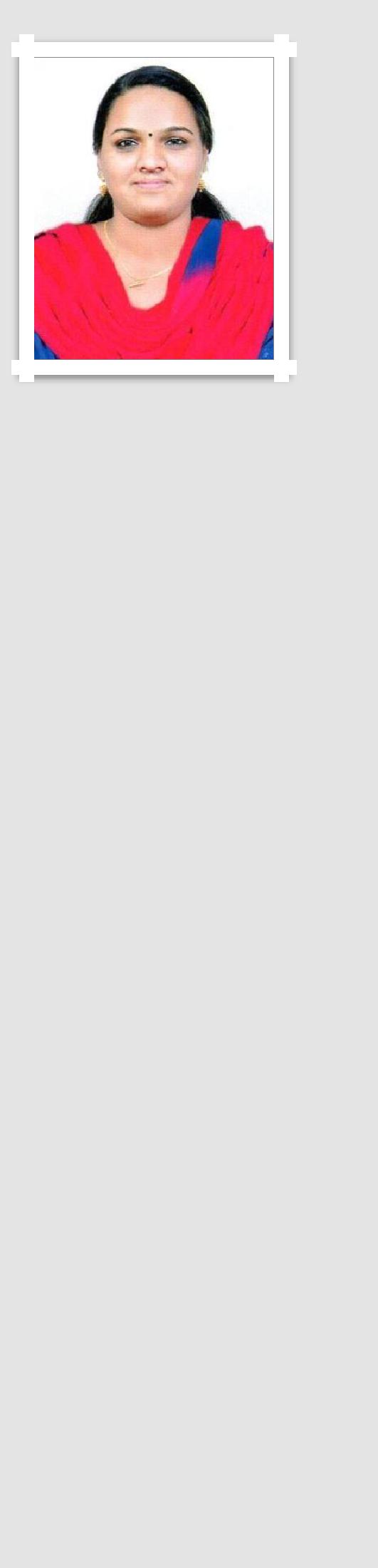 CHICHU E- mailChichu.392286@2freemail.com Personal DataDate of Birth : 08-04-1992Nationality	: IndianVisa Status: Visit Visa( till29/06/19)Marital Status : MarriedSex	: FemaleReligion	: HinduLanguages	: Malayalam andEnglish.CURRICULUM VITAE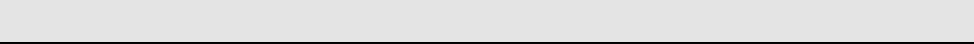 Career ObjectiveTo make career with a well recognized organization to utilize my knowledge and skills that will contribute to the organizational growth and help me building result originated professional carrier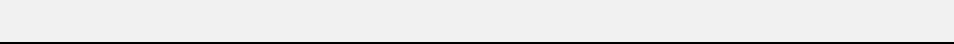 ExperienceWorked as accountant Holy Royal College Nedumkandam KeralaSeptember 2016 to January 2018 Roles and ResponsibilitiesProvide administrative support to AccountantsUndertaking clerical tasks such as typing, filing, making phone calls, handling mail and basic bookkeeping.Preparing statutory accounts. Calculating and checking to make sure payments, amounts and records are correctReconciling finance accounts and direct debits.Calculating and checking to make sure payments, amounts and records are correct.Managing petty cash transactionsOn the Job TrainingOne month 12-11-2012 to 12-12-2012 (On the job training) Malanad Co-operative Agricultural & Rural Development Bank Nedumkandam ,IdukkiDistSoftware KnowledgeTALLY ERP 9VBHTML‘C’  ProgrammingMS OFFICE ( Word 2000&2007, Excel 2000&2007, PowerPoint 2000&2007 )MS AccessProjectsCarried out a project on the topic “Effectiveness of internet banking” in Banking sectors- with special reference to Nedumkandom Grama Panchayath.(M.Com)Carried out a project on the topic “Stress Management- Private sector banks”(B.Com)Personal Skills:An optimistic person with leadership skills and a good team player.AdaptabilitySelf ConfidencePositive AttitudeHard WorkerFriendly MannerAcademic Profile:DECLARATIONI hereby declare that the given above information are true to the best of my knowledge and belief and can be supported with reliable documents when needed.Thanking you,Date:CHICHU QualificationInstitutionInstitutionBoard /UniversityMark/CGPAYearYearM.comMES CollegeMES CollegeMG University64.5%2016M.comNedumkandam IdukkiNedumkandam IdukkiMG University64.5%2016Nedumkandam IdukkiNedumkandam IdukkiB.com wit ComputerIHRD College ofIHRD College ofM.G University66.5%2013B.com wit ComputerApplied Science,Applied Science,M.G University66.5%2013ApplicationApplied Science,Applied Science,ApplicationNedumkandam IdukkiNedumkandam IdukkiNedumkandam IdukkiNedumkandam IdukkiSt: Sebastian HSS,St: Sebastian HSS,Kerala HigherHigher SecondaryNedumkandomNedumkandomSecondary Board69%2010Of EducationSDA High SchoolSDA High SchoolState BoardSSLCNedumkandam IdukkiNedumkandam Idukki68%2008Curricular activity:QualificationQualificationInstitutionInstitutionInstitutionBank coachingInstitute of Career development KollamInstitute of Career development KollamInstitute of Career development KollamBank coaching